АДМИНИСТРАЦИЯ МУНИЦИПАЛЬНОГО ОБРАЗОВАНИЯ «НОВОДУГИНСКИЙ РАЙОН» СМОЛЕНСКОЙ ОБЛАСТИПОСТАНОВЛЕНИЕот 08.02.2022 № 13В соответствии со статьей 65 Федерального закона от 29.12.2012 № 273-ФЗ «Об образовании в Российской Федерации», постановлением Администрации Смоленской области от 09.04.2021 № 234 «О внесении изменения в постановление Администрации Смоленской области от 30.05.2017 № 351», в целях регулирования порядка определения и взимания родительской платы за присмотр и уход за детьми в муниципальных образовательных организациях, реализующих образовательную программу дошкольного образования, находящихся на территории муниципального образования «Новодугинский район» Смоленской области, руководствуясь Уставом муниципального образования «Новодугинский район» Смоленской области (новая редакция),Администрация муниципального образования «Новодугинский район» Смоленской области» п о с т а н о в л я е т:1. Внести в Положение о порядке определения и взимания родительской платы за присмотр и уход за детьми в муниципальных образовательных организациях, реализующих образовательную программу дошкольного образования, находящихся на территории муниципального образования «Новодугинский район» Смоленской области (далее - Положение), утвержденное постановлением Администрации муниципального образования «Новодугинский район» Смоленской области от 30.12.2013 № 189 (в редакции постановлений Администрации муниципального образования «Новодугинский район» Смоленской области                    от 30.01.2014 № 13, от 15.04.2015 № 72, от 06.05.2015 № 84, от 13.01.2016 № 2,                от 30.06.2016 № 116, от 26.12.2017 № 205, от 22.01.2018 № 5, от 08.02.2019 № 14,               от 18.03.2020 № 39,от 15.04.2021 №76), изменения, изложив Приложения № 1, № 2, № 3, № 4 к Положению в новой редакции согласно приложениям к настоящему постановлению.2.  Настоящее постановление вступает в силу со дня подписания и распространяет свое действие на правоотношение, возникшее с 1 января 2022 года.3. Настоящее постановление подлежит размещению на официальном сайте Администрации муниципального образования «Новодугинский район» Смоленской области в информационно-телекоммуникационной сети «Интернет».4. Контроль за исполнением настоящего постановления возложить на исполняющего обязанности начальника отдела по образованию Администрации муниципального образования «Новодугинский район» Смоленской области»           Е. Г. Ичетовкину.Глава муниципального образования «Новодугинский район»  Смоленской области                                                                                     В.В. Соколовотп. 1 экз. – в делоИсп. ________ Н.Н. Бондаренкот. 2-14-71"____" _______ 2022 г.Визы:Е.Г. Ичетовкина      ________________ «_____»______________  ______Е.Л.  Рожко              ________________ «_____»______________  ______Д.А.  Романова        ________________ «_____»______________  ______С.Н.  Эминова          ________________ «_____»______________  ______Примерная норма расхода материальных запасов на соблюдение ребенком личной гигиеныПримерная норма расхода материальных запасов на соблюдение ребенком режима дняО внесении изменений в Положение   о порядке определения и взимания родительской платы за присмотр и уход за детьми в муниципальных образовательных организациях, реализующих образовательную программу дошкольного образования, находящихся на  территории муниципального образования «Новодугинский район» Смоленской области Приложение № 1к Положению о порядке определения  и взимания родительской платы за присмотр и уход за детьми в муниципальных образовательных организациях, реализующих образовательную программу дошкольного образования, находящихся на территории муниципального образования«Новодугинский район»Смоленской областиПримерный расчет затрат на суточный рацион питания одного ребенка в соответствии сПримерный расчет затрат на суточный рацион питания одного ребенка в соответствии сПримерный расчет затрат на суточный рацион питания одного ребенка в соответствии сПримерный расчет затрат на суточный рацион питания одного ребенка в соответствии сПримерный расчет затрат на суточный рацион питания одного ребенка в соответствии сПримерный расчет затрат на суточный рацион питания одного ребенка в соответствии сПримерный расчет затрат на суточный рацион питания одного ребенка в соответствии сустановленными нормами СанПиН2.4.1.3049-13 (9 часов)_установленными нормами СанПиН2.4.1.3049-13 (9 часов)_установленными нормами СанПиН2.4.1.3049-13 (9 часов)_установленными нормами СанПиН2.4.1.3049-13 (9 часов)_установленными нормами СанПиН2.4.1.3049-13 (9 часов)_установленными нормами СанПиН2.4.1.3049-13 (9 часов)_установленными нормами СанПиН2.4.1.3049-13 (9 часов)_Наименование продуктов питанияКоличество продуктов для детей в возрасте ( в г, мл, брутто) на одного ребенка/суткиКоличество продуктов для детей в возрасте ( в г, мл, брутто) на одного ребенка/суткиКоличество продуктов для детей в возрасте ( в г, мл, брутто) на одного ребенка/суткиКоличество продуктов для детей в возрасте ( в г, мл, брутто) на одного ребенка/суткиКоличество продуктов для детей в возрасте ( в г, мл, брутто) на одного ребенка/суткиКоличество продуктов для детей в возрасте ( в г, мл, брутто) на одного ребенка/сутки1-3 года1-3 года1-3 года3-7 года3-7 года3-7 годаКоличество продуктов ( в г. мл, брутто) на одного ребенка/суткиЦена, л (кг).Стоимость в сутки на 1 реб.Количество продуктов для детей в возрасте ( в г, мл, брутто)на одного ребенка/суткиЦена, кг.Стоимость в сутки на 1 реб.Молоко и кисломолочные продукты с м.д.ж. не ниже 2,5%2556215,813006218,6Творог, творожные изделия с м.д.ж. не менее 5%30280,008,44028011,2Сметана с м.д.ж. не более 15%9320,002,88113203,52Сыр твердый4,3420,001,806,44202,68Мясо (бескостное/на кости)5537020,3560,537022,38Птица (куры 1 кат. потр./цыплята-бройлеры 1 кат. потр./индейка 1 кат. потр.)22,51673,7526,51674,43Рыба (филе), в т.ч. филе слабо-или малосоленое342709,183927010,53Колбасные изделия0230072301,61Яйцо куриное столовое0,5800,040,6800,05Картофель179356,26209357,31172020000185021500200023400Овощи, зелень2566015,363256019,5Фрукты (плоды) свежие108828,85114829,35Фрукты (плоды) сухие9880,7911880,97Соки фруктовые (овощные)100737,3100737,3Напитки витаминизированные (готовый напиток)005000Хлеб ржаной (ржано-пшеничный)4058,002,3250582,9Хлеб пшеничный или хлеб зерновой60855,180856,8Крупы (злаки), бобовые3045,001,3543451,93Макаронные изделия855,000,4412550,66Мука пшеничная хлебопекарная2541,001,0229411,19Масло коровье сладкосливочное18320,005,76213206,72Масло растительное91201,08111201,32Кондитерские изделия71350,94201352,7Чай, включая фиточай0,5610,000,300,66100,37Какао-порошок0,53500,170,63500,21Кофейный напиток14700,471,24700,56Сахар3755,002,0447552,58Дрожжи хлебопекарные0,400,500Мука картофельная (крахмал)20300Соль пищевая поваренная4140,066140,08ИТОГО121,86147,47Коэффициент учитываюший режим прибывания воспитанниковдля воспитанников посещающих группы с режимом пребывания до 10,5 часов0,9109,67132,72Коэффициент учитываюший режим прибывания воспитанниковдля воспитанников посещающих группы с режимом пребывания до 10,5 часов0,9109,67132,72Коэффициент учитываюший режим прибывания воспитанниковдля воспитанников посещающих группы с режимом пребывания до 10,5 часов0,9109,67132,72Коэффициент учитываюший режим прибывания воспитанниковдля воспитанников посещающих группы с режимом пребывания до 10,5 часов0,9109,67132,72Коэффициент учитываюший режим прибывания воспитанниковдля воспитанников посещающих группы с режимом пребывания до 10,5 часов0,9109,67132,72Приложение № 2к Положению о порядке определения  и взимания родительской платы за присмотр и уход за детьми в муниципальных образовательных организациях, реализующих образовательную программу дошкольного образования, находящихся на территории муниципального образования «Новодугинский район» Смоленской областиПримерная норма расхода материалов на хозяйственно-бытовое обслуживание на одного ребенка в деньПримерная норма расхода материалов на хозяйственно-бытовое обслуживание на одного ребенка в деньПримерная норма расхода материалов на хозяйственно-бытовое обслуживание на одного ребенка в деньПримерная норма расхода материалов на хозяйственно-бытовое обслуживание на одного ребенка в деньПримерная норма расхода материалов на хозяйственно-бытовое обслуживание на одного ребенка в деньПримерная норма расхода материалов на хозяйственно-бытовое обслуживание на одного ребенка в день№ п/пНаименованиеед.изм.Количество на одного воспитанникацена, руб.Стоимость на одного ребенка в месяц1Мыло хозяйственноеКус.0,2275,42Сода кальциниров.кг0,08453,63Стиральный порошоккг0,122522,54Сода питьеваяпачка0,04311,245Моющие средствал0,03461,38Моющие средства для унитазовл0,02801,66Моющее средства для посуды (щетки, губки, перчатки)шт.0,025017Ткань полотнянаям0,05603ИТОГО39,72Приложение № 3к Положению о порядке определения  и взимания родительской платы за присмотр и уход за детьми в муниципальных образовательных организациях, реализующих образовательную программу дошкольного образования, находящихся на территории муниципального образования «Новодугинский район» Смоленской области1.наименованиеед.измКоличествоЦена, руб.Стоимость на одного ребенка в месяц1Мыло туалетноеКус.0,25358,752Салфетка бумажнаяпачка0,08191,523Бумага туалетнаярул.11717ИТОГО27,27Приложение № 4к Положению о порядке определения  и взимания родительской платы за присмотр и уход за детьми в муниципальных образовательных организациях, реализующих образовательную программу дошкольного образования, находящихся на территории муниципального образования «Новодугинский район» Смоленской области№ п/пНаименование предметаед. измКоличество на одного воспитанникаСрок эксплуатации, месяцевЦена, руб.Стоимость на одного ребенка в месяц11Полотенце детскоешт.312401022Наволочка верхняяшт.336504,5833Простыняшт.3361801544Пододеяльникшт.33625020,8355Покрывалошт160300566Подушкашт.11202502,0877Матрацшт.16080013,3388Одеяло теплоешт.1604507,599Одеяло байковоешт.1603005110Кружка фаянсоваяшт.112504,17111Тарелка глубокаяшт112504,08112Тарелка десертнаяшт.112494,08113Ложкашт.112302,5114Вилкашт.13633,50,93115Ложка чайнаяшт.136100,28116Нож столовыйшт.136451,25117Кастрюля эмалированная 4,5 лшт.0,08244301,43118Кастрюля эмалированная 3 лшт.0,08243901,3119Ведро, эмалированное с крышкойшт.0,08242000,67220Ковш эмалированныйшт.0,0424700,12221Чайник эмалированныйшт.0,04244500,75222Ведро оцинкованноешт.0,12241500,75223Ведро пластмассовоешт.0,12241200,6ИТОГО106,24Расчет платы за присмотр и уход за ребенком за один день пребывания в организацииРасчет платы за присмотр и уход за ребенком за один день пребывания в организацииРасчет платы за присмотр и уход за ребенком за один день пребывания в организацииРасчет платы за присмотр и уход за ребенком за один день пребывания в организацииРасчет платы за присмотр и уход за ребенком за один день пребывания в организацииРасчет платы за присмотр и уход за ребенком за один день пребывания в организацииВозрастстоимость в сутки на 1 ребенка (руб.)стоимость в сутки на 1 ребенка (руб.)до 10 часов пребывания12 часовот 1 до 3 лет117,09130,11от 3 до 7 лет140,14155,72Р = Рпит.+Рхоз.+Рлич.+Рреж.дняР = Рпит.+Рхоз.+Рлич.+Рреж.дняР = Рпит.+Рхоз.+Рлич.+Рреж.дняР12 часов до 3 лет=103,65+1,12+1,02+4,87=130,11 (руб.)Р12 часов до 3 лет=103,65+1,12+1,02+4,87=130,11 (руб.)Р12 часов до 3 лет=103,65+1,12+1,02+4,87=130,11 (руб.)Р 12 часов от3 лет=125,45+1,12+1,02+4,87=155,72(руб.)Р 12 часов от3 лет=125,45+1,12+1,02+4,87=155,72(руб.)Р 12 часов от3 лет=125,45+1,12+1,02+4,87=155,72(руб.)Рдо 10часов до 3 лет=93,28+1,01+0,92+4,38=117,09 (руб)Рдо 10часов до 3 лет=93,28+1,01+0,92+4,38=117,09 (руб)Рдо 10часов до 3 лет=93,28+1,01+0,92+4,38=117,09 (руб)Р до 10часов от 3 лет =112,91+1,01+0,92+4,38 =140,14(руб)Р до 10часов от 3 лет =112,91+1,01+0,92+4,38 =140,14(руб)Р до 10часов от 3 лет =112,91+1,01+0,92+4,38 =140,14(руб)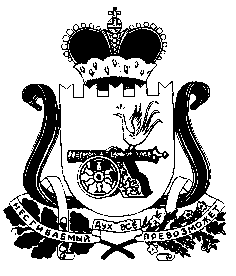 